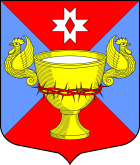 ПОВЕСТКА ДНЯ  ОЧЕРЕДНОГО ЗАСЕДАНИЯСОВЕТА ДЕПУТАТОВ
                    МО ЛАГОЛОВСКОЕ СЕЛЬСКОЕ ПОСЕЛЕНИЕЧЕТВЕРТОГО СОЗЫВА15.12.2022 г.                                                                                          время  18.00   Об утверждении результатов публичных слушаний по бюджету  Лаголовского сельского поселения Ломоносовского  муниципального района Ленинградской области  на 2023 год и  плановый период 2024-2025гг ( докладывает  председатель комиссии по проведению публичных слушаний Набатов С.Б.)Об   утверждении бюджета  Лаголовского сельского поселения Ломоносовского  муниципального района Ленинградской области  на 2023 год и  плановый период 2024-2025гг  ( докладывает главный бухгалтер  администрации Лаголовского сельского поселения   Метелева В.В., содоклад глава администрации Селиванов Д.И., Председатель Комиссии по экономике, имуществу и бюджету…  Коптева А.В.) О внесении изменений в Решение от 29декабря 2021 года №70 «О бюджете муниципального образования Лаголовского сельского поселения Ломоносовского муниципального района Ленинградской области на 2022 год и плановый период 2023-2024гг( докладывает главный бухгалтер  администрации Лаголовского сельского поселения   Метелева В.В., содоклад глава администрации Селиванов Д.И., Председатель Комиссии по экономике, имуществу и бюджету…  Коптева А.В.)Об утверждении положения о порядке формирования,  размещения и обеспечения доступа к официальной информации о деятельности органов местного самоуправления и должностных лиц муниципального образования Лаголовского сельского поселения Ломоносовского  муниципального района Ленинградской области (Докладывает Рогачева С.В.)